NAME: ________________________Read the text and complete the tasks. There are two parts.                        The Most Amazing Animal in the WorldPart 1: Meet Jaz BeloJaz Bello is a photographer and a reporter.  He works for National Geographic  magazine. At the moment, Jaz is writing an article about African elephants. He is staying at Somburu National Park in Kenya.  Jaz loves elephants. He  thinks  they are the most amazing animals in the world. Every  day  he  gets up early in the morning and hops in the jeep. He drives through the wilderness until he sees a family of elephants. Then he gets out of the jeep,and takes pictures. A few weeks ago an elephant named Umu had a baby. Its name is Lulu.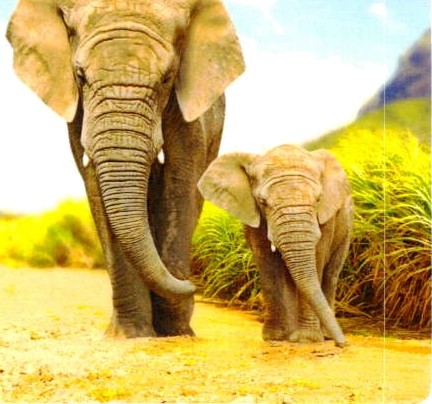 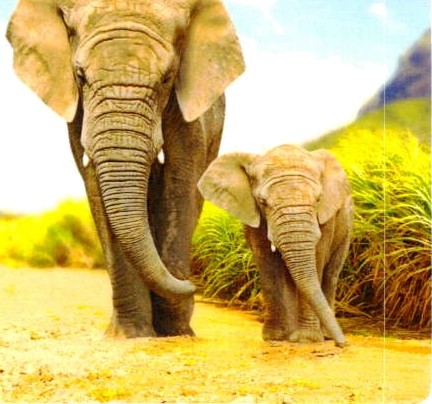               Match ( spoji  tako da napišeš brojeve na crtu):Kenya is	 	a baby elephant.National Geographic is	 	an elephant mum.Jaz is	 	a magazine.                 4 Umu is                                       ____ a country in Africa.                 5 Samburu is                                          _____national park.6 Lulu is	 	a photographer and a reporter.Part2: African elephant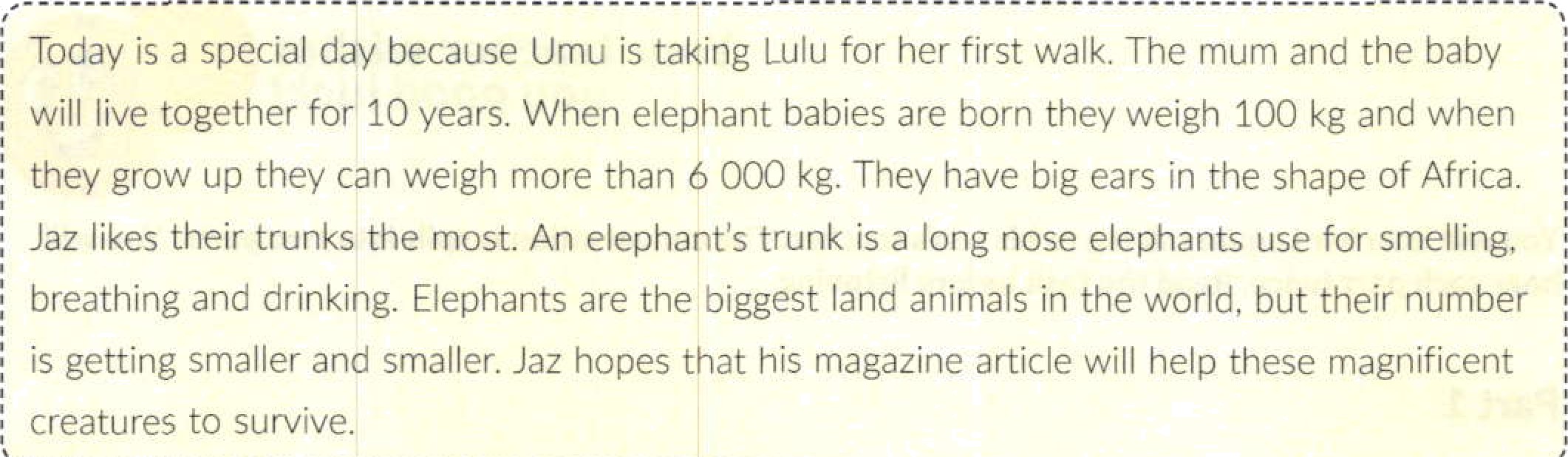 Choose and mark yellow the correct answer. (Označi žuto točan odgovor)1 Umu is taking Lulu for ______her first walk.	b) her first swim. 2 Umu and Lulu will live together for  ___years.a) 5	b) 10Baby elephants can weigh ... when tney are born.a) 100 kg.	b) 1000 kg.Elephant ears are shaped like_____c) her first lunch.c) 15c) 6000 kg.Asia.	b) Africa.	c) Australia.5 An elephant's trunk is a long ______elephants use for smelling, breathing and drinking.a) leg	b) arm	c) noseElephants are ________ land animals in the world.tne smallest	b) the cutestThe number of elephants in the world is getting             a)smaller and smaller.	b) bigger and bigger.	c) closer and closer               TOTAL       _____/13                                                              the biggest